INDICAÇÃO Nº 4710/2015Indica ao Poder Executivo Municipal a execução de serviços de substituição de lâmpadas queimadas em postes de iluminação pública na Rua Reverendo João Feliciano Pires, próximo da creche, no Conjunto Roberto Romano.Excelentíssimo Senhor Prefeito Municipal, Nos termos do Art. 108 do Regimento Interno desta Casa de Leis, dirijo-me a Vossa Excelência para indicar que, por intermédio do Setor competente, seja feita a execução de serviços de troca de lâmpadas queimadas em postes de iluminação pública na Rua Reverendo João Feliciano Pires, imediações da creche, no Conjunto Habitacional Roberto Romano.Justificativa:                     Moradores do bairro, em especial a Sra. Maria, reclamam da existência de duas lâmpadas queimadas em postes de iluminação pública nessa rua há mais de um mês. O local é muito escuro e gera preocupação com relação à segurança. Pedem providências urgentes para restabelecer a iluminação artificial no local.Plenário “Dr. Tancredo Neves”, em 23 de novembro de 2015.José Antonio Ferreira“Dr. José”-vereador-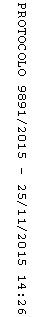 